ANTALYA BİLİM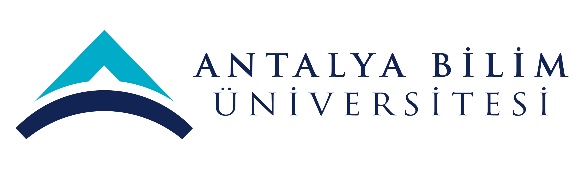 ANTALYA BİLİM ÜNİVERSİTESİ REKTÖRLÜĞÜMühendislik Fakültesi Dekanlığı,........................................................................ Bölüm BaşkanlığınaTo the Head of................................................................. Department, Faculty of Engineering,Tarih / Date :..... /....../.......................................................................................................................................................................................................................................................................................................................................................................................................................................................................................................................................................................................................................................................................................................................................................................................................................................................................................................................................................................................................................................................................................................................................................................................................................................................................................................................................................................................................................................................................................................................................................................................................................................................................................................................................................................................................................................................................................................................................................................................................................................................................................................................................................................................................................................................................................................................................................................................................................................................................................................................................................................Gereğini saygılarımla arz ederim. I kindly request your consent for this necessary action.Adı Soyadı / Full Name                                                               İmza / SignatureÖğrencinin / Student’sÖğrenci No / Student Number		: ..........................................................................................................TC Kimlik No / TR ID Number		: ..........................................................................................................Fakülte / Faculty				: ..........................................................................................................Bölüm ve Sınıf / Department and Class 	: ..........................................................................................................E-posta / E-mail				: ..........................................................................................................Telefon / Phone				: ..........................................................................................................Danışman / Advisor			: ..........................................................................................................Ağırlıklı Not Ortalaması / GPA		: ..........................................................................................................